รายการตรวจสอบเพื่อการสมัครเรียนหลักสูตรภาษา WACE ทางออนไลน์
สำหรับนักเรียนรายการตรวจสอบนี้เพื่อให้แน่ใจว่าคุณได้เตรียมเอกสารครบตามที่คุณต้องใช้ก่อนเริ่มการสมัคร ในการกรอกใบสมัคร
ทางออนไลน์ คุณจะต้องใช้คอมพิวเตอร์ที่บ้านหรือที่โรงเรียน หากคุณมีคำถามใด ๆ ให้ขอความช่วยเหลือจากบิดา
มารดาหรือผู้ปกครอง หรืออาจารย์ผู้สอนภาษาการเข้าสู่ระบบ student portal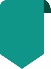 ในการเข้าสู่ระบบ student portal คุณจะต้องใช้หมายเลขนักเรียน WA ซึ่งจะพบในใบรายงานจากโรงเรียน
ของคุณ ซึ่งอาจมีอยู่ใน SmartRider ของคุณด้วย คุณจะต้องใช้ที่อยู่อีเมลส่วนตัวและจะต้องสามารถเข้าถึงบัญชี
อีเมลส่วนตัวของคุณได้ เมื่อคุณกรอกใบสมัครทางออนไลน์นี้ข้อมูลทางการศึกษาตรวจสอบให้แน่ใจว่า คุณได้เตรียมรายละเอียดของโรงเรียนที่คุณเข้าเรียนในแต่ละปีการศึกษา ตั้งแต่ชั้นเตรียมประถมศึกษา ชื่อโรงเรียน ภาษาหลักที่ใช้ในการสอนที่โรงเรียน  ภาษาที่ใช้ในการเรียน จำนวนชั่วโมงในการเรียนภาษาต่อสัปดาห์ รายงานของโรงเรียนสำหรับชั้นปีที่คุณเข้าเรียนในต่างประเทศข้อมูลที่อยู่อาศัยคุณจะต้องให้รายละเอียดต่อไปนี้ประเทศที่คุณเคยอาศัยอยู่ ประเทศที่คุณเคยไปเยือน เหตุผลของการไปเยือนประเทศนั้น ๆระยะเวลาของการไปเยือนประเทศนั้น ๆภูมิหลังทางด้านภาษาคุณจะต้องให้รายละเอียดต่อไปนี้ภาษาแรกที่คุณเรียนรู้ที่จะพูด ภาษาอื่น ๆ ที่คุณสามารถพูด อ่าน และเขียนได้ ภาษาที่คุณพูดกับบิดามารดาหรือผู้ปกครอง และกับพี่น้องและเพื่อน ๆ ของคุณเอกสารที่ใช้ประกอบการสมัครคุณจะต้องถ่ายรูปหรือสแกนเอกสารดังต่อไปนี้  แบบฟอร์มใบตอบรับของบิดามารดา/ผู้ปกครอง (จำเป็นต้องใช้)หน้าหนังสือเดินทางที่มีการระบุตัวตน ถ้ามีบันทึกการเดินทางระหว่างประเทศ ถ้ามีรายงานของโรงเรียนในต่างประเทศ ถ้ามีบันทึกเอกสารประกอบใบสมัครลงในคอมพิวเตอร์หรืออุปกรณ์เคลื่อนที่ของคุณเป็นไฟล์ .pdf, .jpg, .jpeg หรือ .png โดยให้แต่ละไฟล์มีขนาดสูงสุด 4 MB คุณจะไม่สามารถอัปโหลดเอกสารเป็นไฟล์ Word ได้